Předmět objednávky: Práce v PR Polánecký mokřad (okr. PJ) v k. ú. Polánka u Nepomuka dle následujícího popisu:Sekání travního porostu (křovinořezem nebo lehkou mechanizací) jednou nebo dvakrát ročně. Plochy B1–B3 jsou silně zamokřené (část B3 je úzký pruh mezi křovitými vrbami), plochy A1–A3 středně vlhké. Průměrná výška strniště bude do 5 cm výšky. Součástí prací je odstranění posekané travní hmoty do 14 dnů po posekání ze zvláště chráněného území a jeho ochranného pásma v souladu s právními předpisy. Území mezi těmito plochami je součástí vymezených půdních bloků, obhospodařovaných s podporou MZe.Rozsah a termín prací:plocha A1, A2 a A3 – 0,98 ha, sekání 2 x ročně (pol. VI-pol. VII a  pol. IX-pol. X) plocha B1, B2 a B3 – 0,64 ha, sekání 1 x ročně (VIII)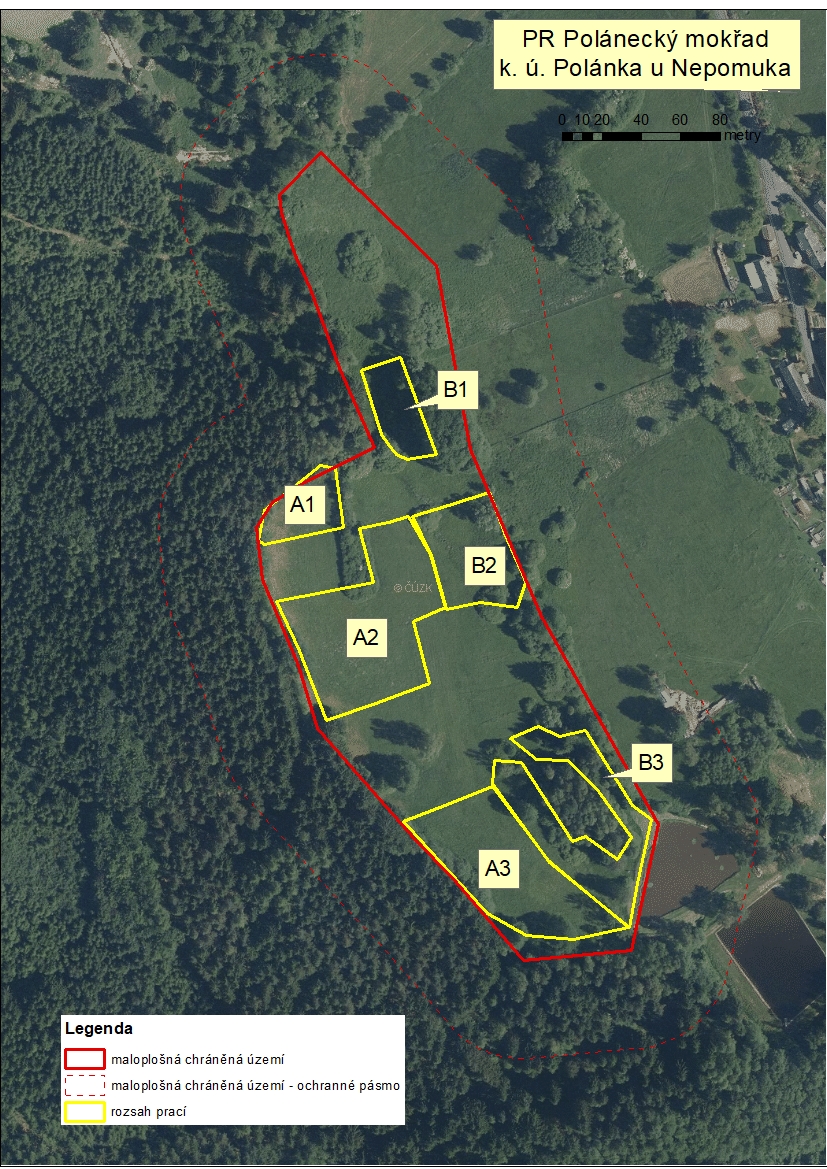 